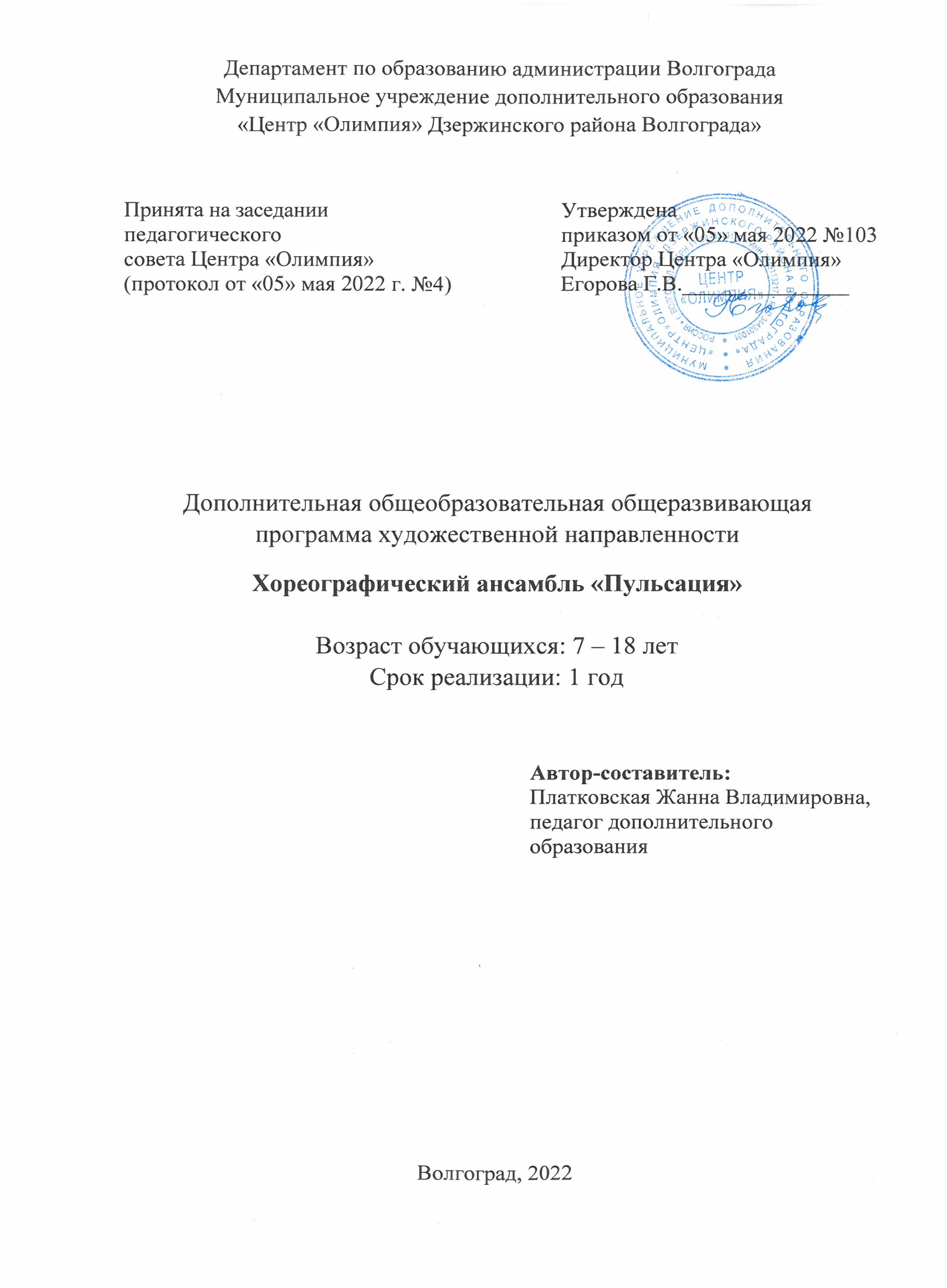 Раздел 1. Комплекс основных характеристик образованияПояснительная запискаНаправленность. Дополнительная общеобразовательная общеразвивающая программа «Хореографический ансамбль «Пульсация» имеет художественную направленность, так как ориентирована на развитие художественно-творческих способностей обучающихся в процессе хореографической деятельности, способствует приобщению к хореографическому искусству как части мировой художественной культуры, способствует обогащению слушательского и исполнительского мастерства и подготовке к сценической деятельности.Актуальность данной программы определяется запросом со стороны детей и родителей. Так как в последнее время возрос интерес к танцу как к одному из способов личностного роста, а также как к способу решения экзистенциальных и межличностных проблем, жизненных кризисных ситуаций. Ведь нервная система, как и мускулатура, поддаётся развитию, и находятся в тесной взаимосвязи друг с другом, а человек, владеющий чувством ритма и находящий правильный ритм своего действия, затрачивает только нужное количество энергии и трудовой процесс протекает свободно, успешно и вызывает чувство удовлетворения. Хореография способствует гармоничному развитию детей, учит их красоте и выразительности движений, формирует их фигуру, развивает физическую силу, выносливость, ловкость и смелость, повышает самооценку, придает уверенность в себе. Изучая различные направления танцевального искусства, обучающиеся учатся понимать и ценить прекрасное в людях, музыке, в жизни.Педагогическая целесообразность программы отражена в основных принципах обучения:- принцип взаимосвязи обучения и развития;- принцип взаимосвязи эстетического воспитания с хореографической и физической подготовкой, что способствует развитию творческой активности обучающихся, дает им возможность участвовать в постановочной и концертной деятельности.Таким образом, создаются условия для развития личности, происходит повышение мотивации к познанию и творчеству и обеспечение эмоционального благополучия ребёнка, так как развитие танцевальных способностей помогает более тонкому восприятию окружающей жизни, а навык невербального языка общения придаёт уверенность в своих действиях и поступках. Через призму музыкально-пластических и хореографических образов в процессе овладения языком танца и выразительными средствами исполнительства воспитанники овладевают умениями видеть и ценить красоту как вокруг себя, так и внутри себя, бороться с негативными проявлениями в окружающей жизни и объективно воспринимать её реалии.Отличительной особенностью данной дополнительной общеобразовательной программы от уже существующих программ состоит в том, что хореография оказывает существенное влияние и на физическое развитие ребенка. Изучение хореографии, как и других видов искусства, помогает развить те стороны личностного потенциала обучающегося, на которые содержание других предметов имеет ограниченное влияние: воображение, активное творческое мышление, способность рассматривать явления жизни с разных позиций. Как и другие виды искусства, танец развивает эстетический вкус, воспитывает возвышенные чувства. Хореография, как никакое другое искусство обладает огромными возможностями для полноценного эстетического совершенствования ребёнка, для его духовного и физического развития. В процессе обучения в хореографическом ансамбле «Пульсация» обучающиеся изучат почти все направления хореографии, такие как партерная гимнастика, современный, классический, бальный, народно-сценический и латиноамериканский танец. Адресат программы: Программа рассчитана на обучающихся 7-18 лет. Важнейшим аспектом, который необходимо учитывать при работе с обучающимися в рамках хореографического коллектива, – физическое развитие на определённом возрастном этапе. Так для детей младшего школьного возраста выявляют желание учиться, быть в коллективе, находиться в центре внимания. Дети начинают понимать связи между явлениями, систематизируют их, мыслят логично. Художественное восприятие становится глубже, навыки более стойкими, усиливается слух, чувство ритма, движения становятся точнее, свободные действия – убедительнее, сильнее костно-мышечный аппарат. Это дает возможность лучше развивать бег, ходьбу, шаги. С психологической точки зрения средний школьный возраст является благоприятным периодом для развития творческих способностей. Этот период в жизни – период развития фантазии и воображения.Средний школьный возраст дает прекрасные возможности для развития способностей к творчеству. И от того, насколько были использованы эти возможности, во многом будет зависеть творческий потенциал взрослого человека. Ребята в возрасте 11-14 лет произвольно владеют навыками выразительного и ритмического движения. В этом возрасте эмоции, вызванные музыкой, создают определенную двигательную активность, ребенок хочет танцевать, задача педагога заключается в том, чтобы направить ее в нужное русло, подобрав для этого интересный и разнообразный музыкально-танцевальный материал.Подростковый период называют эпохой активной индивидуализации, этапом обостренно переживаемого стремления к самоутверждению. Желание выделиться, стремление занять высокую позицию, занять высокое положение, признания своей личностной ценности и, тем самым, получить возможность подкрепить свою самооценку и самоуважение во многом определяет поведение детей в этом возрасте и складывающиеся межличностные отношения в коллективе. В погоне за личными достижениями подростки иногда могут брать на себя непосильные задачи. Так занимаясь хореографией, подростков не всегда удовлетворяют больше простые и доступные танцевальные движения. Поэтому на занятиях возможно давать более усложненный материал, в значительно более быстром темпе, поручать сольные и усложненные партии. Обучающиеся данного возраста способны к более скорому усвоению танцевального материала, а это позволяет знакомить их с более сложными комбинациями танцевальных движений.Уровень, объем, сроки реализации программы.Программа предполагает базовый уровень обучения.Программа рассчитана на 1 год обучения на 168 часов.Форма обучения: очная.Режим занятийЗанятия проводятся 2 раза в неделю, 2 академических часа. Продолжительность академического часа – 45 минут, перерыв между занятиями 10 минут.Особенности организации образовательного процесса: В хореографический ансамбль принимаются все желающие – без ограничений и независимо от наличия у них природных и специальных физических данных. Используется дифференцированный подход, с учетом развития, уровня подготовки и способностей учащихся.Обучение проводится с детьми 7-18 лет в группах.Оптимальная наполняемость – 12-20 человек.Цель программы: развитие творческих, физических, хореографических и музыкальных способностей обучающихся через включение их в танцевальную деятельность.Задачи программы:Образовательные (предметные):сформировать знания об основных направлениях хореографии: партерная гимнастика, современный танец, бальный танец, классический танец, народно-сценический танец и латиноамериканский танец;научить эмоционально и технически верно исполнять танцевальный репертуар;научить ориентироваться в пространстве (в хореографическом зале);содействовать освоению элементов гимнастики;способствовать формированию навыка актерского мастерства.Личностные:способствовать формированию у обучающихся художественный вкус, эмоционально-ценностное отношение к искусству;способствовать социализации в коллективе и способствовать возникновению уважительных отношений между обучающимися;Метапредметные:дать представление о сохранении и укреплении собственного здоровья, формирование у обучающихся привычки к здоровому образу жизни;содействовать раскрытию потенциала личности средствами танцевальной деятельности.Учебный планСодержание программыРаздел 1. Учебно-тренировочная работа (114 часов)Тема 1.1. Вводное занятие. Техника безопасностиТеория: правила поведения в хореографическом классе, раздевалке, на сцене, основы поведения в хореографическом коллективе, правила общения с коллективом.Форма контроля: педагогическое наблюдение, опрос.Тема 1.2. Партерная гимнастика (упр. на развитие физических данных). РастяжкаТеория: дать понятие обучающимся о партерной гимнастике: развитие физических данных, пластичность, гибкость, растяжка.Практика: упражнения на развитие и улучшение физических данных, отработка навыков в партерной гимнастике. Форма контроля: проверка физических данных.Тема 1.3. Современный танец (разминка на материале современного танца, элементы современного танца)Теория: основные сведения по истории современного танца; основные стили и жанры современной хореографии; принципы взаимодействия музыкальных и хореографических средств выразительности; техника исполнения движений современных танцевальных направлений.Практика: освоение положений рук в танце модерн; освоение выворотных и параллельных позиции ног; владение приёмами координации; выполнение гимнастических элементов; выполнение упражнений для развития позвоночника; выполнение учебных и танцевальных комбинаций в экзерсисе на середине зала и у станка; владение техниками исполнения движений партера; владение техникой импровизации; владение техникой контактной импровизации.Форма контроля: педагогическое наблюдение.Тема 1.4. Элементы классического танцаТеория: Система классического танца: позиции ног, рук, корпуса и головы, строго ограниченное число групп движений, включающих в себя следующие понятия: сгибать (plier - плие), вытягивать (etendre - этандр), поднимать (relever - релеве), скользить (glisser-глиссе), прыгать (sauter - соте), бросать (elancer - элансе), поворачивать (tourner-турне)Практика: упражнения на закрепление основных понятий в классическом танце.Форма контроля: педагогическое наблюдение.Тема 1.5. Элементы народно-сценического танцаТеория: знакомство с особенностями и характером исполнения движений в народном танце. Разучивается правильная постановка ног, рук, корпуса и головы: положение рук на талии; позиции ног в народном танце: прямые, выворотные, невыворотные; положения корпуса в соответствии с характером исполнения.Практика: элементы народного танца, комбинации движений разучиваются только на середине зала, чтобы укрепить мышечный и связочный аппарат, выработать навык устойчивости, координации, приобрести свободу движения на площадке.Форма контроля: педагогическое наблюдение.Тема 1.6. Элементы бального танцаТеория: история возникновения и развития бальных танцев. Постановка корпуса. Позиции рук: подготовительная, 1, 2, 3. Позиции ног: выворотные (5) и невыворотные, поклоны. Правила ориентации в танцевальном зале. Базовые элементы бальных танцев.Практика: проучивание основных элементов бального танца. Упражнения и танцы на командное взаимодействие: «Осенние листья», «Дружный хоровод», «Игрушки», «Все вместе».Форма контроля: педагогическое наблюдение.Тема 1.7. Элементы латиноамериканского танцаТеория: манера и характер танцев латиноамериканской программы. Эмоциональная окраска танца.Практика: проучивание основных движений и ходов «Самба», «Ча-ча-ча», «Джайв». Координация действий рук и ног при проучивании движений.Форма контроля: педагогическое наблюдение.Тема 1.8. Актерское мастерствоТеория: основы актерской технологии в танце: особенности создания сценического образа в танце. Компоненты и этапы работы над хореографическим образом. Актерская техника как условие и способ реализации хореографических задач. Артистическая индивидуальность и ансамблевость в исполнении танца.Практика: 1. Разминка: работа с телом, пластические техники. Эмоциональные разминки. 2. Повторение пройденного материала (актерское мастерство и психотехники) в этюдах и игровых проявлениях. Игротехника. 3. Объяснение новой темы (теория), практика (этюды, образы). Игротехника.Форма контроля: педагогическое наблюдение.Тема 1.9. Работа над репертуаромТеория: постановка хореографических номеров на различном материале элементов хореографии, ритмических движений с игровыми элементами. Наряду с проучиванием элементов танца и танцевального рисунка, в основе этой темы лежит репетиционная деятельность.Практика: работа над точным выполнением ритмических движений и элементов хореографии в объеме материала, уже знакомого обучающимся на данный период обучения.Форма контроля: педагогическое наблюдение.Раздел 2. Сценическое движение (54 часа)Тема 2.1. Творческая деятельностьТеория: пластическая художественно-творческая деятельность (хореография, танец, ритмика). Развитие мизансценического мышления и пластического воображения обучающихся.Практика: методы развития танцевально-творческой активности (художественно-танцевальной импровизации; моделирования жизненной ситуации в учебной обстановке с помощью танцевальной лексики; постижения сущности и смысла хореографической зарисовки, его драматургии; и др.). Этюды: художник, перелет птиц, шторм на море, лиса и зайцы, дождь в лесу, прогулка в парке. Музыкальные игры: «Запретное движение», «Зеркало», «Светофор».Форма контроля: педагогическое наблюдение.Тема 2.2. Музыкально-танцевальные импровизацииТеория: танцевальная импровизация. «Шаги в образах» (объяснение, показ, наблюдения за повадками и манерами животных). Времена года. Импровизация: природных явлений, стремление передать в танце настроение, характер, создание образа времен года.Практика: упражнения: «шаги в образах животных», «выразительная пластика движений» (добрый котенок, злая кошка, усталая лошадка, крадущийся шаг); «образы любимых героев»; «Спортсмены». Творческое задание: «Мы рисуем музыку» (осень, зима, весна, лето). Импровизация под музыку времен года: «Осень» - Образ осенних листьев, используя движения: танцевальные шаги, бег, прыжки, кружение, опускание на колено и т.д. «Зима» - образ снежинок, снеговика, ёлочки, катание на лыжах, коньках, игры в снежки и др. "Весна" – Образ росток, цветок, ветер-ветерок, ручеек и др. «Лето» – Образ солнышко и тучка, на полянке, по грибы и др. Этюды: «Бабочка», «Дождик», «Дерево», «Цветок», «Сказочная страна».Форма контроля: педагогическое наблюдение.Тема 2.3. Беседы об искусстве, прослушивание музыкиТеория: основные этапы развития хореографического искусства; основные отличительные особенности хореографического искусства различных исторических эпох, стилей и направлений; имена выдающихся представителей и творческое наследие хореографического искусства различных эпох; балетная терминология; средства создания образа в хореографии.Практика: анализировать произведение хореографического искусства с учетом времени его создания, стилистические особенности, содержательность, взаимодействие различных видов искусств, художественных средств создания хореографических образов. Проводить исследовательскую работу и анализ в области истории хореографического искусства.Форма контроля: беседа, опрос, педагогическое наблюдение.Тема 2.4. Открытые и итоговые занятияПрактика: открытое (контрольное) занятие по пройденному за год материалу.Форма контроля: отчетный концерт или открытый урок.Планируемые результаты:Образовательные (предметные):сформированы знания об основных направлениях хореографии: партерная гимнастика, современный танец, бальный танец, классический танец, народно-сценический танец и латиноамериканский танец;будет уметь эмоционально и технически верно исполнять танцевальный репертуар;будет уметь ориентироваться в пространстве (в хореографическом зале);освоит элементы гимнастики;сформирован навык актерского мастерства.Личностные:сформирован художественный вкус, эмоционально-ценностное отношение к искусству;сформированы навыки коллективного уважительного взаимодействия обучающихся через вовлечение в танец;Метапредметные:дано представление о сохранении и укреплении собственного здоровья, сформированы привычки к здоровому образу жизни;раскрыт потенциал личности обучающегося посредством танцевальной деятельности.Раздел 2. Комплекс организационно-педагогических условий, включающих формы аттестацииКалендарный учебный графикУсловия реализации программы.Материально-техническое обеспечение (характеристика помещения для занятий по программе).Для реализации образовательной программы в образовательной организации необходимы:танцевальный зал со станками, зеркалами, специализированным полом, ответствующий санитарно-гигиеническим нормам (температурный режим, световой режим и т.д.);гимнастический коврик (15 шт.), игровой мяч (1 шт.), обруч (5 шт.);костюмы – соответствующие танцевальной постановке;магнитофон (USB носитель);телевизор (1 шт.);ноутбук (1 шт.).Информационное обеспечение (аудио-, видео-, фото-, интернет-источники): видеоматериалы мастер-классов, занятий, репетиций, отчетных концертов хореографического коллектива; подборки аудиоматериалов различных стилей и направлений для репетиций и постановок, мультимедийные интерактивные презентации по тематическим занятиям.Кадровое обеспечение. Реализацию данной программы обеспечивает педагог дополнительного образования со средним специальным или высшим профессиональным образованием.Формы аттестации. В качестве промежуточной аттестации могут выступать следующие формы:фронтальная (опрос, повторение изученного, уточнение сложных моментов всей группой, мастер-классы);групповая (занятия с отдельными участниками по подготовке нового концертного номера, творческая мастерская);индивидуально–групповая (репетиция номеров малых форм,);в парах (работа с дуэтами, солистами);индивидуальная;ансамблевая (всесторонняя деятельность ансамбля: от репетиций – до поездок на выступления, конкурсы). В качестве итоговых форм аттестации подведения итогов реализации дополнительной общеобразовательной программы выступают: 1. Контрольное (открытое) занятия в конце обучения (май) с приглашением родителей обучающихся; 2. Отчётный концерт с участием всех обучающихся хореографического коллектива;3. Концертные выступления на праздничных мероприятиях районного, городского и областного уровней; 4. Участие в хореографических фестивалях и конкурсах городского, областного, всероссийского и международного уровня.Оценочные материалыДостижение планируемых результатов по программе оценивается педагогическим наблюдением, анализом выполнения практических заданий и в конечном итоге демонстрацией хореографических номеров на отчётном концерте.Мониторинг образовательной деятельности обучающихся оценивается по 3-х балльной системе по таким видам работ, как:Входная диагностика;Практический тест на музыкальную отзывчивость и выразительность;Диагностика смелости публичного самовыражения;Диагностика на освоение навыков хореографии;Открытое занятие для родителей. Итоговая диагностика (см. Приложение 1).Результаты контроля учебной деятельности служат основанием для внесения корректив в содержание и организацию процесса обучения, а также для поощрения успешной работы обучающихся, развития их творческих способностей, самостоятельности и инициативы в овладении знаниями, умениями, навыками.Методические материалы.Образовательный процесс включает в себя различные методы обучения:репродуктивный (воспроизводящий);проблемный (педагог ставит проблему и вместе с воспитанниками ищет пути ее решения);эвристический (проблема формулируется детьми, ими и предлагаются способы ее решения).Данная общеобразовательная общеразвивающая программа позволяет воспитывать юного танцора в «естественной среде», т.е. на сцене, репетициях, в процессе работы над ролью. Эффективность обучения и развития ребенка достигается благодаря интеграции теории и практики. Такой подход снабжает воспитанника хореографического ансамбля необходимым опытом и техническими навыками для дальнейшего самосовершенствования.Методы обучения на занятиях по данной программе осуществляют четыре основные функции:функцию сообщения информации;функцию обучения воспитанников практическим умениям и навыкам;функцию учения, обеспечивающую познавательную деятельность самих воспитанников;функцию руководства познавательной деятельностью учащихся.Работа над сценическим искусством и артистизмом строится по плану текущего момента. Элементы тренинга проводятся на каждом занятии. Формы занятий:традиционные учебные занятия (работа у станка, на середине зала, в партере, по диагонали);практические занятия (репетиции, разучивание новых концертных номеров);игра, праздник, конкурс, фестиваль;творческая встреча (беседы и мастер-классы);комбинированные занятия (исполнение экзерсиса и репетиция концертных номеров для ближайшего мероприятия в рамках одного занятия);концерты;контрольные (открытые) и итоговые занятия.В процесс занятий включаются музыкальные и дидактические игры, элементы соревнования.Список литературыДля педагогов:Александрова Н.А., Малашевская Е.А.: Классический танец для начинающих, - СПб.: Издательство «Лань», 2021;Базарова Н. Классический танец. Учебное пособие. - М.: Искусство, 2020;Григорьева О.Р. Эстрадный танец, учебно-методическое пособие, ЧГИК, 2017;Есаулов И.Г., Есаулов К.А., Народно-сценический танец. Учебное пособие, — СПб.: Планета музыки, 2018;Никитина Л.М., Листки музыкальной ритмики в России, - ЛЕНАНД (Урсс), 2019.Для детей:1. Александрова Н.А. Танцы. Мини-энциклопедия для детей. Рассказы о танцах разных народов и времен. – СПБ: БХВ-Петербург, 2018; 2. Делаэ Ж., Марлье М., Маруся и её любимые занятия. Балет. Музыка, - АСТ, 2017.Для родителей:1. Иллюстрированная энциклопедия «Балет». В рассказах и исторических анекдотах для детей и их родителей. – М.: Конец века, 2018; 2. Карп П. Младшая муза. – М.: Современник, 2018;3. Мейер А. Первая энциклопедия для маленьких гениев. Я люблю танцы. – М: Издательство: Клевер Медиа Групп, 2018.Приложение 1№п/пРаздел, темаКоличество часовКоличество часовКоличество часовФорма контроля/аттестации№п/пРаздел, темаВсегоТеория ПрактикаФорма контроля/аттестации1Учебно-тренировочная работа11491051.1Вводное занятие. Техника безопасности11Педагогическое наблюдение, опрос1.2Партерная гимнастика (упр. на развитие физических данных). Растяжка20119Проверка физических данных1.3Современный танец (разминка на материале современного танца, элементы современного танца)15114Педагогическое наблюдение1.4Элементы классического танца15114Педагогическое наблюдение1.5Элементы народно-сценического танца15114Педагогическое наблюдение1.6Элементы бального танца15114Педагогическое наблюдение1.7Элементы латиноамериканского танца15114Педагогическое наблюдениеПромежуточная аттестация211Опрос, открытый урок1.8Актерское мастерство12110Педагогическое наблюдение1.9Работа над репертуаром514Педагогическое наблюдение2Сценическое движение543512.1Творческая деятельность23122Педагогическое наблюдение2.2Музыкально-танцевальные импровизации23122Педагогическое наблюдение2.3Беседы об искусстве прослушивание музыки716Педагогическое наблюдение2.4Открытые и итоговыезанятия11Отчетный концерт или открытый урок|Итого:16812156ЭтапыучебногопроцессаНачало учебного года1 сентябряЭтапыучебногопроцессаПродолжительность обучения42 неделиЭтапыучебногопроцессаПромежуточная аттестациядекабрьЭтапыучебногопроцессаИтоговая аттестацияВ конце учебного годаЭтапыучебногопроцессаОкончание учебного года31 августаЭтапыучебногопроцессаЛетние каникулы01 июля – 15 августаВиды работыНизкий уровень(1 балл)Средний уровень(2 балла)Высокий уровень(3 балла)ВходнаядиагностикаСлабый интерес к восприятию музыки и движений, ребенок не может выполнить все предложенные задания, помощь педагога не принимаетИнтерес к восприятию музыки и движений, ребенок с помощью педагогавыполняет некоторые предложенныезаданияВысокий интерес квосприятию музыки и движений, ребенок может выполнить все предложенные педагогом заданияПрактический тестна музыкальнуюотзывчивость ивыразительностьНе чувствует ритми характер музыки,не ориентируется вмузыкальномразмереДвигается ритмично,путается в знанияхмузыкального размераДвигается ритмично,учитывая характер музыки; легко определяетмузыкальный размерДиагностикасмелостипубличногосамовыраженияВыполнение задания«Попробуй,повтори» вызываетзатруднение,стеснительность;для выполнениязадания «Расскажибез слов» требуется время для подготовки.Ребенок малоэмоционален,конечным результатомстановится прямаяимитация ситуацииРебенок повторяетэмоции, затруднениевызывает 1-2эмоциональныхсостояний;выполнение задания«Расскажи без слов»воспринимает сначалакак трудное, но послеподсказки педагогавыдает творческийпродукт, при этомэмоционален, артистичен.Ребенок без стесненияповторяет эмоции, может сказать, какому эмоциональномусостоянию соответствуетвыражение мимики. Не вызывает затрудненийвыполнение задания«Расскажи без слов»: эмоционален, артистичен, креативенДиагностика наосвоение навыковхореографииИсполнениедвижений невыразительное,имеет замечания при исполненииупражнений партерного экзерсиса и танцевальных этюдов и комбинацийПравильно исполняетритмические движения, упражнения партерного экзерсиса, элементы игровой хореографии,танцевальных этюдови комбинацийИмеет высокие навыки выразительного движения, партерного экзерсиса,Музыкально-ритмической деятельности,танцевальных этюдов и комбинаций.Активен в игровойхореографииОткрытое занятиедля родителей.ИтоговаядиагностикаПлохо знаеткомбинациикомплексаупражнений, неможет исполнитьдвижения танцевальногономераНедостаточно знает инеуверенно исполняеткомбинации комплексаупражнений ритмической гимнастики итанцевальногономераХорошо знаети четко исполняеткомбинации комплекса упражнений ритмическойгимнастики итанцевального номера